SERVIÇO PÚBLICO FEDERAL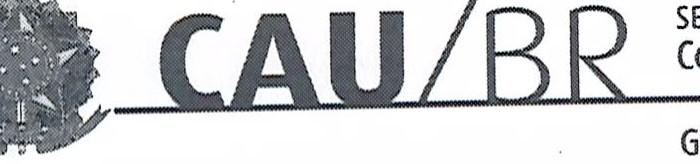 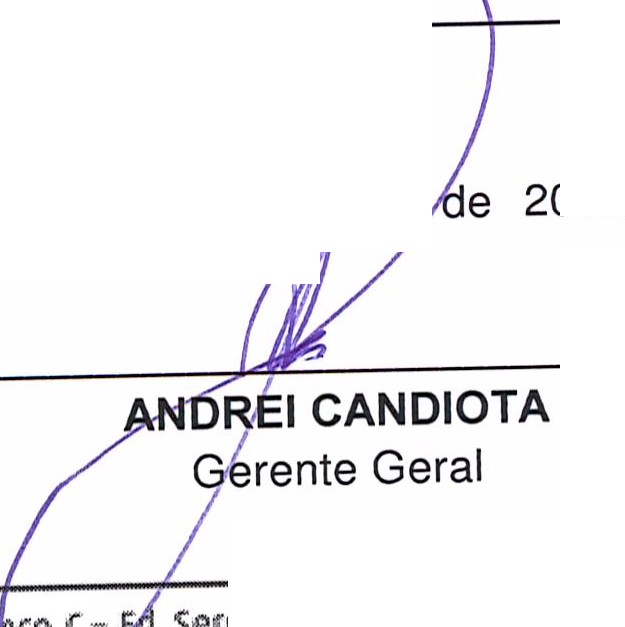 Conselho de Arquitetura e Urbanismo do BrasilGerência GeralPortaria Gerência Geral nº  58 ,  de  g	de julho	de 2018Promove substituição temporária no Quadro de Pessoal Efetivo do CAU/BR, e dá outras providências.O Gerente Geral do Conselho de Arquitetura e Urbanismo do Brasil (CAU/BR), no uso das atribuições que lhe confere a Portaria PRES nº 55, de 21 de fevereiro de 2014, atendendo ao disposto na Portaria Normativa nº 33, de 17 de abril de 2015, combinada com a Portaria Normativa nº 48, de 11 de agosto de 2016, e tendo em vista o contido no Memo. CAU/BR nº016/2018-PRES e tendo em vista a Portaria Presidencial nº 207, de 31 de outubro de 2017.RESOLVE:Art. 1º. Promover a seguinte substituição temporária no Quadro de Pessoal Efetivo do CAU/BR:SUBSTITUÍDO:SUBSTITUTO:Art. 2º. Esta Portaria entra em vigor nesta data. /Brasília,	9   de	ju/i oSEtor ( om,erci a,I sul {SCS), Q1,1a,dra 2, BI co e -	.S-em, oo, u·ada, Salas. .:101 a 409j CE    7,0.300··902 Br.?isili.a/ DF I ieleloli$e: (fwww.caubr.,gov.br	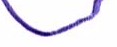 Gabinete da Presidência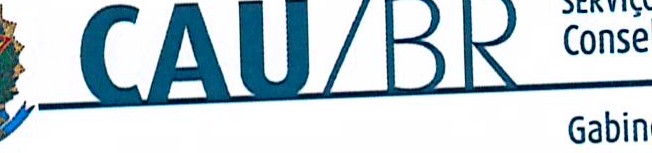 Memo CAU/BR nº. 016/2017- PRESBrasília, 1O de julho de 2018.Ao Gerente GeralAssunto: Substituição interna de funções Prezado Senhor,Para os fins da Portaria Normativa CAU/BR nº 33, de 17 de abril de 2015, combinada com a Portaria Normativa CAU/BR nº 48, de 11 de agosto de 2016, informo o seguinte afastamento e a substituição de pessoal a serviço da Gerência Geral:Neste período, Sara Ricardo fará a substituição cumulativa desempenhando as atividades do emprego de provimento efetivo originário relacionado às atividades da Gerência Geral.		·Analista Técnica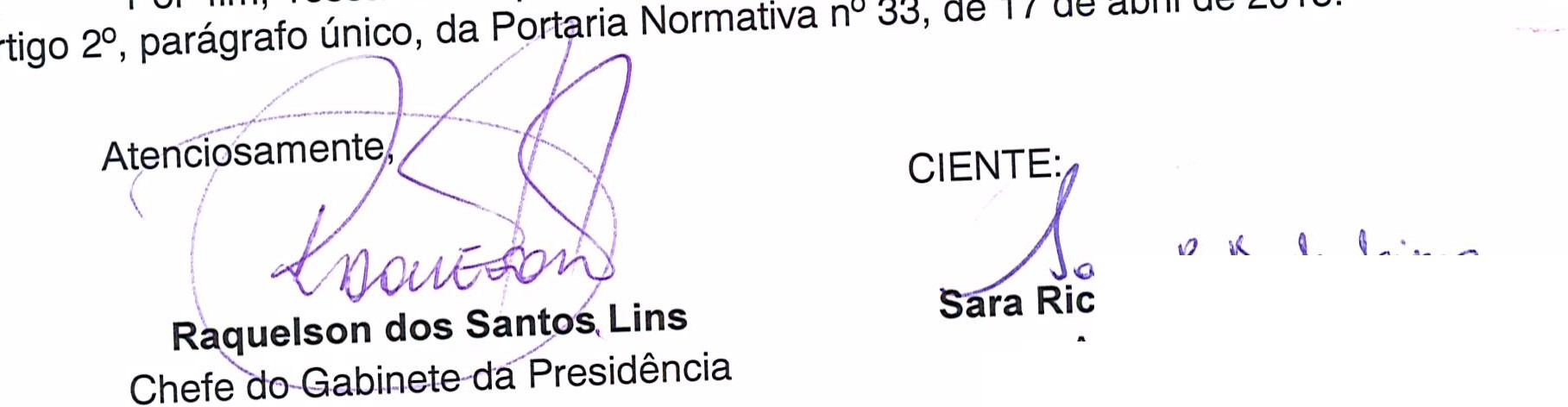 Setor Comercial Sul (SCS), Quadra 2, Bloco e - Ed. Serra Dourada, Salas 401 a 409 ICEP: 70.300-902 Brasília/DF I Telefone: (61) 3204-9500	1www.caubr.gov.brNome:	Stella Carrion TeruelNome:	Stella Carrion TeruelNome:	Stella Carrion TeruelNome:	Stella Carrion TeruelEmprego:	Profissional Analista Superior - Ocupação: Analista técnicoEmprego:	Profissional Analista Superior - Ocupação: Analista técnicoEmprego:	Profissional Analista Superior - Ocupação: Analista técnicoEmprego:	Profissional Analista Superior - Ocupação: Analista técnicoLotação: PresidênciaLotação: PresidênciaLotação: PresidênciaLotação: PresidênciaSalário: R$ 8.815,63Salário: R$ 8.815,63Salário: R$ 8.815,63Salário: R$ 8.815,63Período de afastamento:25/07/2018a07/08/2018Nome:	Sara Ricardo Brazão de LimaEmprego:	Profissional Analista Superior - Ocupação: Analista técnicoLotação: PresidênciaSalário: R$ 8.517,51Período de substituição:	25/07/2018	a 07/08/2018Remuneração por substituição:[ x] Gratificação de 30% (trinta por cento) do salário base do substituído(Portaria Normativa nº 48, de 11/08/2016 , art. 3º e Portaria Normativa nº 33, de 17/04/2015, art. 3°, inciso 1).[ ] Remuneração correspondente ao emprego objeto da substituição(Portaria Normativa nº 48, de 11/08/2016, art. 3º e Portaria Normativa nº 33, de 17/04/2015, art. 3°, inciso li).Substituído: Stella Carrion Teruel. -Emprego: PAS 22 -Analista TécnicaLotação: Gabinete da PresidênciaSalário: R$ 8.815,63Motivo: FériasPeríodo: 14 diasTermo inicial: 25/07/2018Termo final: 07/08/2018Substituto: Sara Ricardo Brazão de LimaEmprego: PAS 20-Analista TécnicaLotação: Gabinete da Presidência